Персональные данные выпускника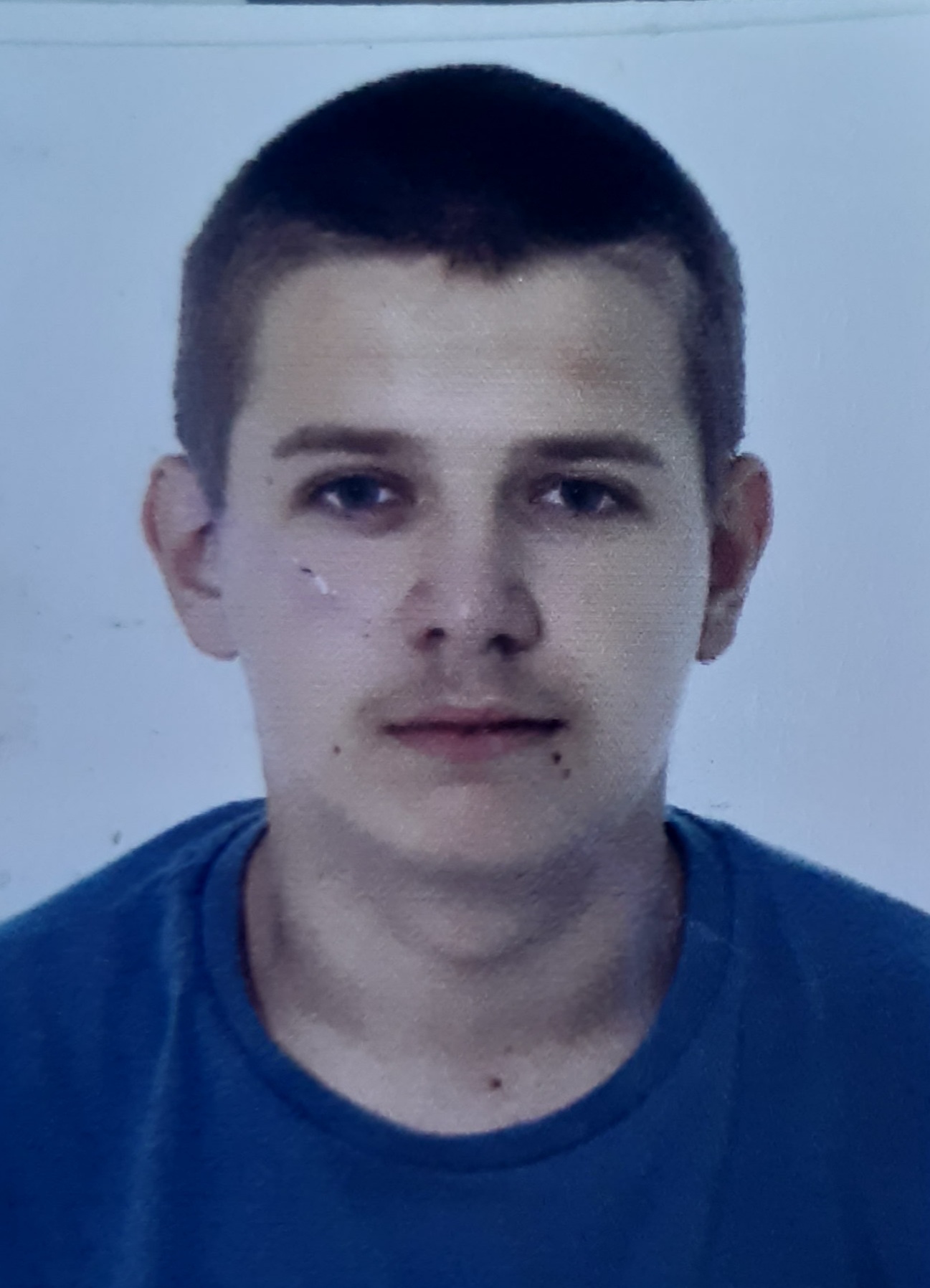 Ф.И.О.: Овсянников Александр СергеевичДата рождения: 11.08.2003 г.Город: Свердловская область, г. БогдановичТелефон: 89521481276Учебное заведение: ГАПОУ СО «Богдановичский политехникум»Профессия: 15.01.05 Сварщик  (ручной и частично механизированной сварки (наплавки)Тип деятельности, которым вы хотели бы заниматься: Работать по профессии Достижения:Участие в подготовке к открытию чемпионата WorldskilssRussia  (ГАПОУ СО «БПТ») благодарность волонтеру;Грамота за I место – конкурс  «А ну-ка, парни!» ГАПОУ СО «Богдановичский политехникум»;Грамота за  III место – звание «Лучший» в мероприятии «День студента».Дополнительные сведения: В планах сдать на категорию В, С. 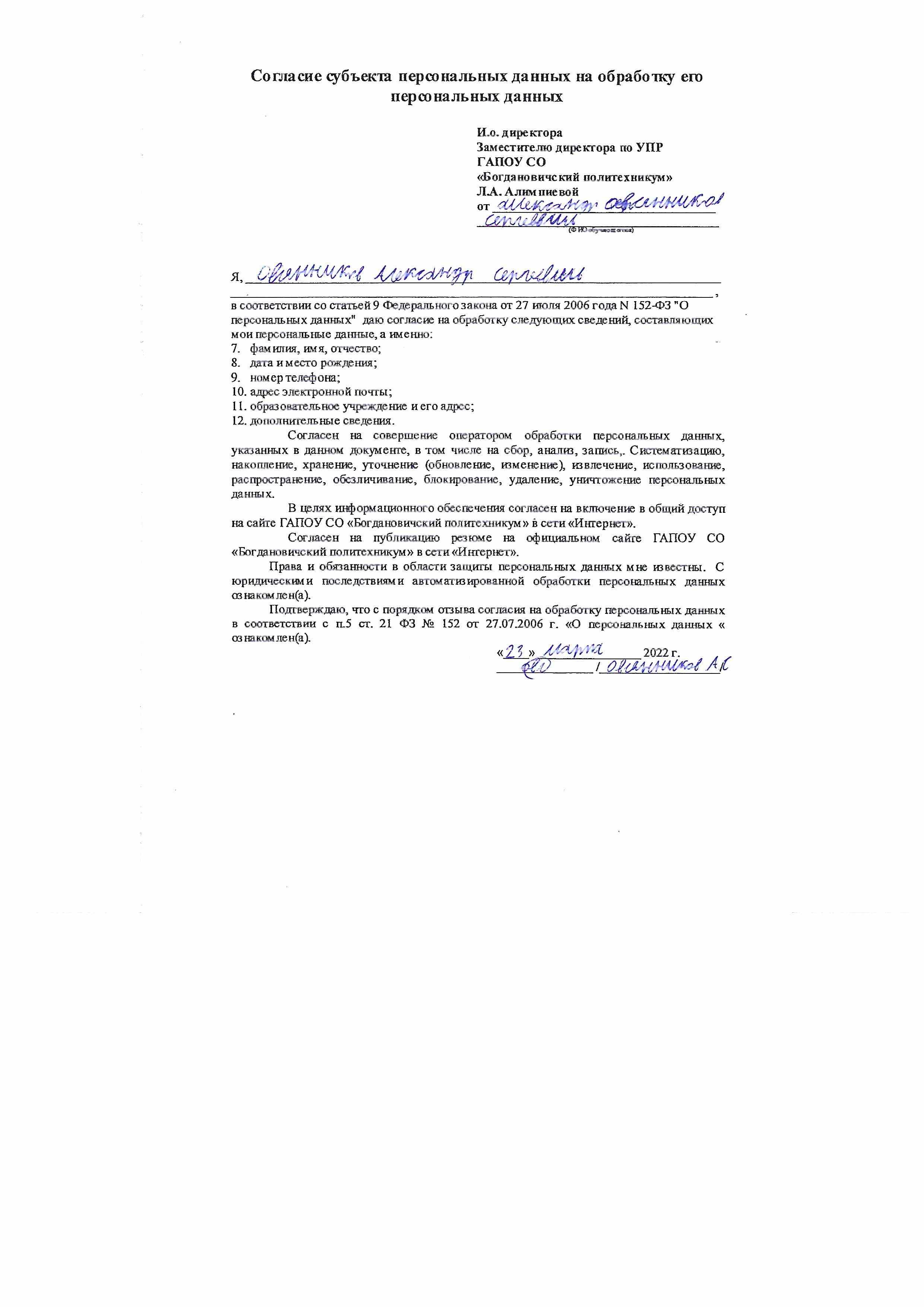 